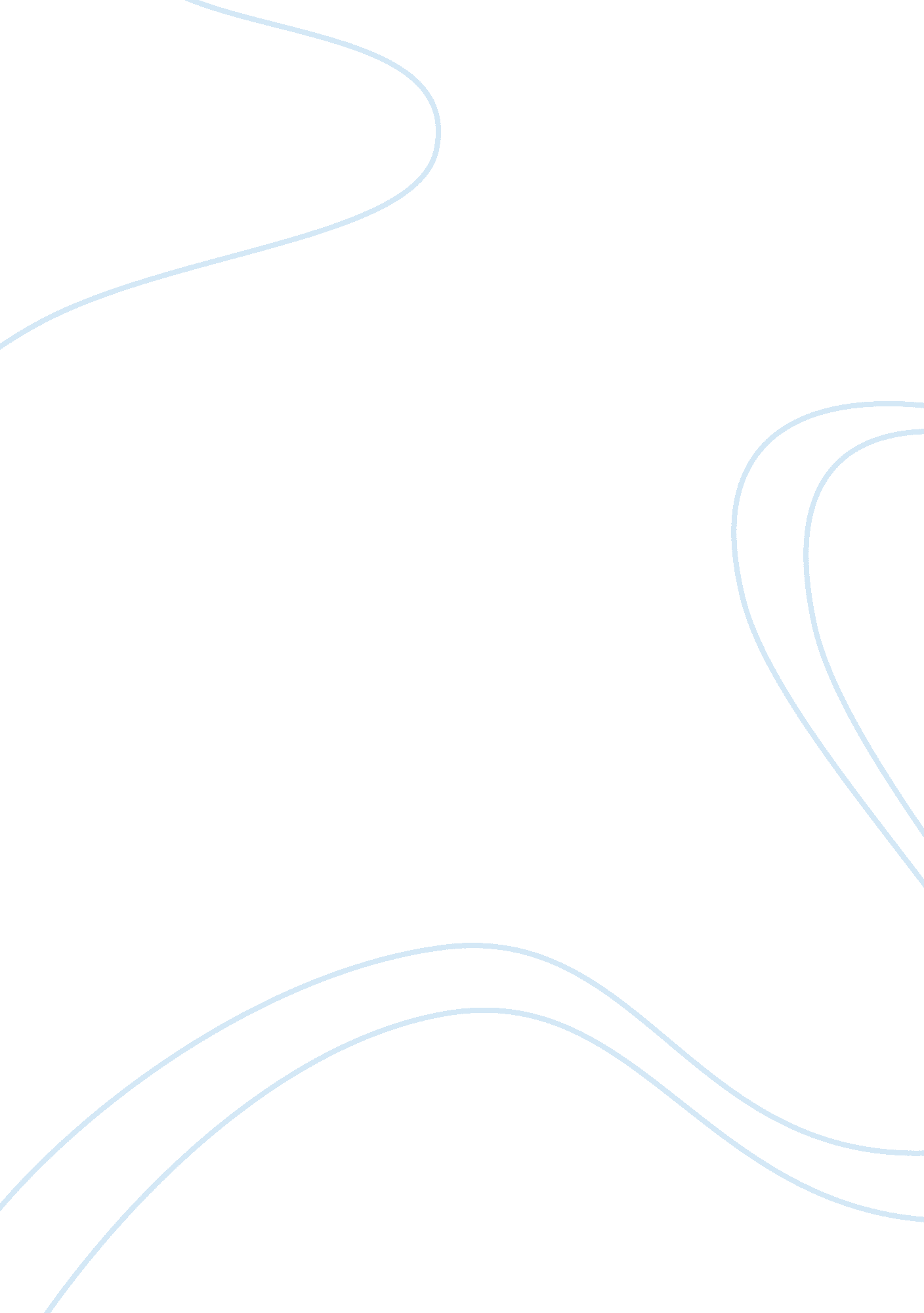 English proficiency essay sample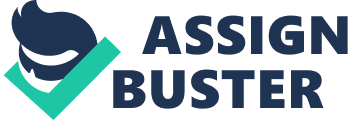 Now answer the following questions: 1. Identify two style features of the story above. (2 marks) Informal and simple 2. What is the tone of this story? Why do you say so? (3 marks) Casual and Friendly 3. Write all the dictionary entries of the following words. 
i) Tenant 
ii) Intrigue 
iii) Audacity 
iv) Oblivious (4 marks) 4. Choose the most contextually appropriate dictionary entries for the three words above. (4 marks) 5. Which of the following words has a prefix that means ‘ not’ or ‘ the opposite of’? i) Understand 
ii) Until 
iii) Unlike 
iv) Underling 
v) Unfortunately (4 marks) Unfortunately 6. Read through the story again and find: 
i) Three nouns (specify the type of a noun) ii) Three verbs iii) Three adjectives 
Oblivious, mischievous and fortunately 
iv) Three adverbs v) Three articles A, The and An vi) Three punctuations. Full stop, comma, exclamation mark vii) Three conjunctions while, Because and until viii) Three pronouns (specify the type of a pronoun) I – Personal Pronoun ix) One adverbial phrase I found myself visiting my homeboys more often x) Three prepositions (10 marks) 
After, Unlike, before ENG1511/101 
11 
7. Correct the following sentences for subject-verb agreement, tenses and fragments. i) My cat it is very playful. ii) When he thought he could afford to pay his own school fees. iii) This children keep making noise. iv) These are great news indeed; I can’t believe I made it! vi) He is an energetic young woman. viii) In 1990, he lead his team to a glorious victory. ix) Everyone have a right to live happily ever after. x) I am taking a bus to school every day. (10 marks) 8. If you wanted to know the name of the place where this story takes place, would you skim or would you scan through the story? (1 mark) 
Scan 